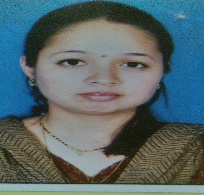 DEVASHREE HEMANT PATIL                                                                                                                                 Masters in Electronics & Telecommunication Engineering, from Thakur college of Engg, Mumbai University.Bachelor of Electronics & Telecommunication Engineering from Atharva college of Engg, Mumbai University___________________________________________________________________________Residence: 702/7th floor, MHADA Building no. 1,Shailendra Vidyalaya Marg, Behind Speed       post office,      Dahisar (East)Email Id:  devashree.patil@mctrgit.ac.in                  Cell No:     9967437376____________________________________________________________________________________Designation		: Assistant Professor in Electronics & Telecommunication Department. Experience 		: Educational 13 YearsDate of Joining	: 05-01-2023____________________________________________________________________________________Areas of Interest	: Wireless Communication ____________________________________________________________________________________Publications:1] Devashree Patil “High performance adaptive coded MIMO_OFDM for wireless communication”, National conference on technology and management, Mar 2013[2] Rajesh Bansode and DevashreeH.Patil, “PTS Based Reduction in PAPR for Improving the Performance of MIMO-OFDM System”, International Conference and workshop on Emerging Trends in Technology (ICWET), CE-251, 2014.____________________________________________________________________________________Conferences:International[1] D. H. Patil, R. S. Bansode and G. H. Karande “Performance “Enhancement of MIMO-OFDM System using PTS to achieve optimum BER & PAPR”, IPASJ International Journal of Electronics & Communication (IIJEC),vol. 2, Issue 8, August 2014.[2] D. H. Patil, R. S. Bansode and G. H. Karande “Performance “Peak to Average Power Reduction in MIMO-OFDM Systems using SLM technique”, IPASJ International Journal of Electronics & Communication (IIJEC),vol. 2, Issue 8, August 2014.[3] D. H. Patil, R. S. Bansode and G. H. Karande “Implementation of 8x8 MIMO-OFDM simulink model to enhance channel capacity and its realization using FPGA virtex-5”, International journal of advanced research in Electronics & Communication Engineering (IJARECE), vol. 2, Issue 9, September 2014.  [4] B.Gondhalekar ,R. S. Bansode ,G. H. Karande and D.H.Patil “Realization of 8x8 MIMO-OFDM design system using FPGA virtex-5”, journal of advanced research in Electronics & Communication Engineering (IJARECE), vol. 2, Issue 9, September 2014.____________________________________________________________________________________